FORMULAIRE DE COMMANDE Et le désir devient danse. Chemins de chorégraphes.Passeurs de Danse Chez Thierry Tribalat30 rue St Sépulcre62500 St OMEREmail : Thierry.tribalat@orange.fr Date :A :Nom : AdresseModalités de paiementPar chèque à l’ordre de Passeurs de danse envoyé avec le bon de commande à l’adresse : Passeurs de danse, Chez Carole Zacharie, Chemin Burnaud, 03260 St Germain des Fossés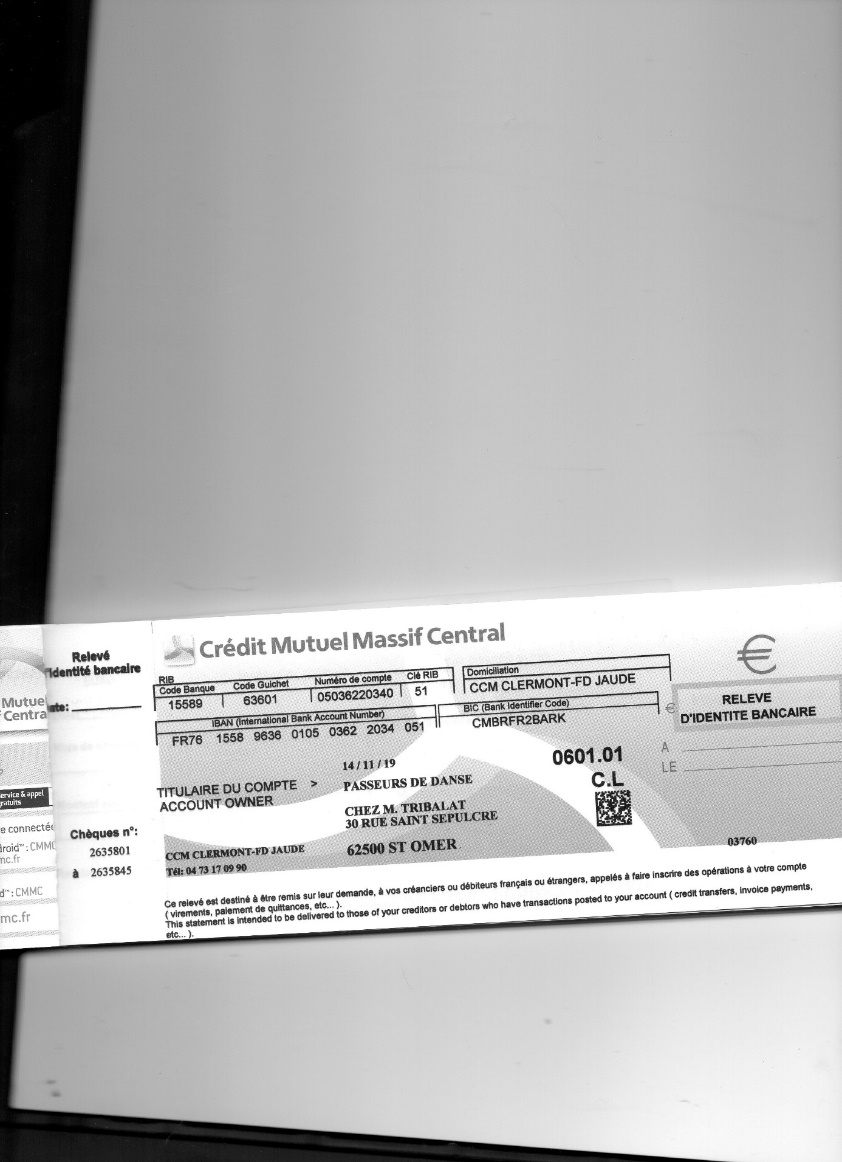 Livre : Et le désir devient danseQUANTITEPRIX UNITAIRE TTCPortTOTAL TTCLivre : Et le désir devient danse16 €4 €TOTAL